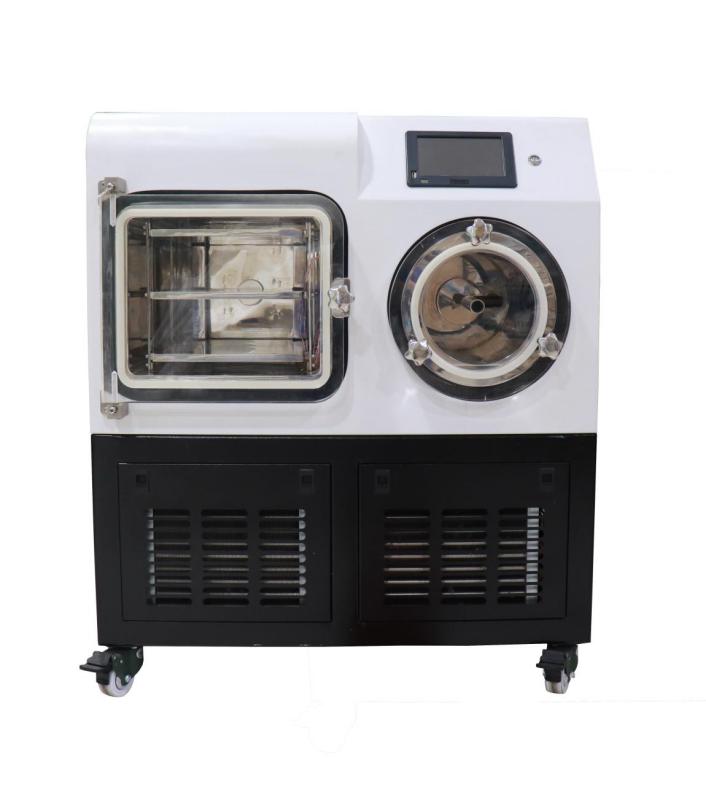 1、产品应用适用于生物研究、医学制药、化工、食品加工、大专院校等领域进行冷冻干燥、菌种保存等。适用于大多数细菌、放线菌、病毒、噬菌体、立克次体、霉菌和酵母等的真空冷冻干燥保藏，但不适于霉菌的菌丝型、菇类、藻类和原虫等。2、产品特点7寸真彩液晶触摸屏，重要参数（冷阱温度/样品温度/真空度/隔板温度等）直观可视；2、手动/自动操作随意切换，一键自动冻干，操作简便；3、压缩机、真空泵电路单独开关控制，防止误操作引发压缩机频繁启停；4、冻干数据自动保存，实时查看，历史复现，冻干过程清晰可控；5、可储存冻干配方，每组可编辑36段，随时调用，可自定义重命名，做到直接识别区分；6、具备断电自动保存冻干数据功能，能够支持U盘数据导出查看；7、采用进口压缩机，制冷迅速，制冷效率更高，可靠性更好；8、选用无氟制冷剂，能够满足环保要求；9、放置物料的隔板采用304不锈钢制成，并且采用硅油进行加热及制冷，加热均匀性好，隔板间温差较小，避免因快速升温导致物料坍塌情况出现；技术参数型号型号HXLG-20F规格规格普通型硅油加热功率W功率W3000电压V电压V220冻干面积(m2)冻干面积(m2)0.2捕水容量(kg/批）捕水容量(kg/批）6西林瓶装瓶量Φ12mm1300西林瓶装瓶量Φ16mm810西林瓶装瓶量Φ22mm430盘装溶液（L)盘装溶液（L)3板层尺寸长(mm)400板层尺寸宽(mm)270板层间距（mm)板层间距（mm)70板层数量（块）板层数量（块）2+1板层温度范围（℃ )板层温度范围（℃ )-55~60 (空载）冷阱最低温度（℃）冷阱最低温度（℃）≤-80(空载）极限真空度（Pa)极限真空度（Pa)≤5（空载)环境温度（°C )环境温度（°C )≤25外形尺寸（mm)外形尺寸（mm)920*660*1100配套真空泵配套真空泵4L/S整机重量(kg)整机重量(kg)250